Comparison of natural soil sterilization methods and their effects on soil inhabitant fungiZahra Ibrahim El-GaliDept. of Plant Protection, Fac. Of Agriculture, Omer Almukhtar Univ.El-Beida, P.O. 919. Email: Zelgali@yahoo.comAbstract: The most frequently soil-borne fungal pathogens on plants that make high economical damages in various agricultural locations from Libya and the world. The temperature and method for killing soil organisms in soil are so important factors that affect the results. The aim of this study was to compare and evaluate the effectiveness of some non-chemical methods of soil sterilization: Solar heating. Hot water and Flooding for sterilization of lentil nursery seedbed soil. Treatments resulted difference of types and numbers of fungi before and after treatment. Progagules of Fusarium oxysporum, Fusarium solani, and Pythium sp were greatly reduced or completely eliminated in soil treatment. Soil irrigation + covered with transparent and Hot water were more effective than the other treatments to control soil borne fungi. Seedlings survival were increased to 90 and 100% after treatment with Soil irrigation + covered with transparent and Hot water respectively compared to 75% for the plants were sown in non-treated pots. These methods was simple, effective, non negative side and applicable in diverse farming areas at warm season.[El-Gali, Z.I. Comparison of natural soil sterilization methods and their effects on soil inhabitant fungi. Nat Sci 2014;12(4):72-78]. (ISSN: 1545-0740). http://www.sciencepub.net/nature. 8Keywords: Solar heating, Hot water, Flooding , Sterilization, Soil-borne fungi, Control.1. IntroductionSoil contains a vast array of microorganisms such as bacteria, viruses, fungi, actinomycetes, protozoa and algae (Alexander, 1977; Olowonihi, 2003). Soil organism participates in the genesis of the habitat, which they live. They, together with the total biota and especially the higher vegetation, constitute one of the five interactive factors in soil formation; the other four are climate, topography, parent material, and time (Beare, 1997). Also, Soil contains weed seeds, which, when germinated, compete with garden plants for space, sunlight, and nutrients. Such competition weakens plants, making them more susceptible to attack by insects and disease-causing organisms such as nematodes, bacteria, and fungi. A severe infection may even kill the plant. Methods of Controlling Soil Organisms One of the more effective ways to control these diseases and pests is to treat the soil by either physical or chemical means, In each case, complete or partial treatment may be given. soilborne pests can be controlled in vegetable and fruit crops by preplant application of pesticides, including the fumigants methyl bromide, chloropicrin, and metam sodium. The use of these materials, however, is often undesirable due to their toxicity to animals and people, their residual toxicity in plants and soils, the complexity of soil treatment, and their high cost. Furthermore, restrictions on the use of soil-applied pesticides seem imminent as existing environmental legislation is implemented. As a result, there has been an increased emphasis on reduced-pesticide or nonpesticidal control methods.Soil solarization is a nonpesticidal method of controlling soil borne pests by placing plastic sheets on moist soil during periods of high ambient temperature (Elmore et al., 1997). The plastic sheets allow the sun's radiant energy to be trapped in the soil, heating the upper levels. Solarization during the hot summer months can increase soil temperature to levels that kill many disease-causing organisms (pathogens), nematodes, and weed seed (Pullman et al., 1981; Pinkas et al., 1984; Annesi and Motta, 1994; Stapleton et al., 2000 a,b; Ashrafi et al., 2010; Handiseni et al., 2010; Saremi et al., 2010; 2011). Soil solarization is obtained by covering soil with plastic films, a useful practice able to reduce soil pathogen populations. Actually, light plastic films (LPFs) are nowadays widely used especially in open and greenhouse vegetable crop cultivations in some countries as they are able to raise soil temperature more than 20°C above air temperature (Gonzalez et al., 1993; Kumar et al., 2002; Elabiedy and Ibrahim, 2012). It leaves no toxic residues and can be easily used on a small or large scale. Soil solarization also improves soil structure and increases the availability of nitrogen (N) and other essential plant nutrients.Soil can be heated with steam, hot water, or dry heat in an oven or similar device, or by passing a high-amperage electric current through the soil. Steam or hot water is most effective, as it hydrates the weed seeds, pathogens, and insects, making them more susceptible to the heat. (Uematsu, et al., 2003). The hot water treatment has recently received special attention in Japan as the most promising Methyl bromide alternative (Kita, et al., 2003). Application of hot water (95 to 100°C) onto soil surface raise the soil temperature up to the lethal level of the plant pathogens as well as pests and weed seeds (Kita, et al., 2003; Fujinaga, et al., 2005 and Ogawara, et al., 2006). Mahdy et al. (2011) reported that complete reduction in total count of Rhizoctonia solani, Fusarium solani, Sclerotium rolfsii and Pythium ultimum fungi and root rot disease of cucumber was obtained with boiling water as soil treatments at 0.4 & 0.5 l / kg soil and hot water at 90.0 & 100 °C at rate 0.5 l / kg soil. It could be suggested that hot water as soil treatments might be safely used commercially as a new approach for controlling root rot disease of cucumber plants under greenhouse conditions flooded with water for 2 weeks then 2 weeks dryin. Soil anaerobic conditions in flooded plots were monitored with oxidation-reduction. The oxidation-reduction potential increased to aerobic soil conditions within 4 days after the flooded plots. The reduction of O2 in soil was attributed severance exchange the gases with the air as well as the organisms consumed all O2 in soil. Results of flooding were reduction of nematode, and other harmful organisms such as bacteria, fungi and insects (Nelson et al., 2000).This study has devoted to evaluation the outputs of soil sterilization with different methods on soil inhabitant fungi and Management by selection method which is simple, effective, has no negative side effect, an economic technique and can be used in nearly different areas.2. Material and MethodsBackground of the research location:A field experiment has been conducted at the Farm of Horticulture Department , Faculty of Agriculture, Omar AL-Mokhtar University , AL-Beida, AL-Gabal AL-Akhdar region. The area lies between lat 30º 45ʼ and 30°16’ S, and long 21°42’ and 21°37.9’ E with an altitude ranging from 612 ± 8.4 meters above mean sea level. soil of the site is a typical clay soil, composed of 11.8% sand, 35.2% silt and 50.1% clay.Soil samples:In the summer of 2013, triplicate soil samples were randomly collected from depth 20cm, by using a sterile auger. soil samples were taken from three distinct points with five meters between two points. and mixed to give a composite sample in order to determine the fungal population density and evaluated solarization methods for disinfesting soil from soil borne fungi. Each soil sample was kept in clean plastic bag at 4-6°C until plated.Isolation of fungi:Fungal soil populations were estimated after soil sterilisation treatments and a non-sterilized sample was used as a control. In the lab, the soil were cleaned and removed the gravel, Plant debris, remnants of roots and seeds of weeds then crushed and sifted. By using a sterile Spatula 0.5gm were transferred aseptically to 9 mm sterile Petri dish. Ten ml of PDA medium (45ºC) were added, hand swirled and left to solidify, being that the dishes were incubated for one week at 25-27ºC in the dark. The number of fungi colonies present was assessed in the third and seven days of incubation. As soon as the fungal growth appeared, colonies transferred PDA to obtain pure cultures and maintain them. Colony diameters were measured at 7 days in the mentioned media. Stereomicroscope and light microscopes were used to determine the colonial features and the morphological structures of the fungi. The determination of the morphological structures of fungi was carried out on material mounted in lactophenol.Pure culture of the isolated fungi were identified according the following descriptive manuals, Raper and Fennell (1965); CMI(1966); Rifai (1969); Nelson et al, (1983); Pit (1985); Malone and Muskett (1997); Barnett and Hunter (1999) and Mathur and Kongsdal (2003).Preparation of soil for sterilization:After studying fungal diversity in soil samples. The soil divided into eight groups (Plate 1) in seedbeds (50 cm × 30 cm × 10cm). soil was sterilized by three methods:Solar heating:This ensured that the plastic is held in place and will heat from escaping and allowing wind to set beneath. To increase the transmission of heat through the soil and make other resting structures more sensitive to high temperature, soil smoothly maintained on the surface and irrigated prior to solarization to the saturation level to facilitate better solar heat movement. Black (B), Green (G) and Transparent (T) plastic polythene of 100 m thickness was used to cover the appropriate experimental seedbeds. The other three groups were covered without watering. All seedbeds were leaved in the field during the period from 15/6/2013 to 31/9/2013. After 107 days of solarization the covers polythene sheet was removed.Hot water:One liter of boiling water (100 oC)/ kg soil applied as soil treatment were tested to study their effect on total count of soil borne fungi. After 24h the water excess was removed and soil was dried for 7 days.Flooding:One liter of water was poured on soil (1L/1kg) then leaved to two week in extra water. After 14 days The water excess was removed and soil was dried for 14 days.Soil samples were taken immediately after sterilisation of seedbeds. Soil samples of approximately 200 g were collected from three randomly selected points in each seedbed. The soils for each point and from the same seedbed were combined and stored in a khaki paper bag to constitute one sample.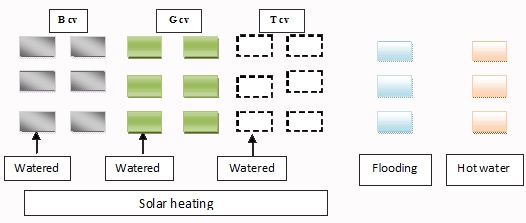 Plate 1. Design of experiments.Seed sowing:Lentil (Lens culinaris) seeds were sown on pots after filling with soil from seedbeds. The pots were sown by hand drilling 10 seeds/pots. Watering was done three times daily at 08:00 H, 12:00 H and 17:00 H with a watering can fitted with a fine sprayer until seedling emergence. After emergence the pots were watered twice daily at 08:00 H and 17:00 H.Disease incidence and seedling survival:Disease incidence was assessed in the nursery seedbeds beginning 4 weeks after sowing. Seedling mortality was assessed by counting the number of seed decay and seedlings dying after germination and expressing it as a percentage of seedlings that had germinated two weeks after sowing. Data on the Disease incidence was subjected to angular transformations before analysis. All data were statistical by use Co stat program.3. Results:Results in Table (1) shows the list of fungi in soil samples. A total thirteen species belonging to eleven genera were isolated from pre- treated and post- treated soil. From obtained results it could be noticed that, some of genera were recorded pre- treatment such as Alternaria alternate, Aspergillus niger, Mucor sp, Phoma sp, Rhizopus nigricans, Trichoderma viride and Ulocadium botrytis, and other genera such as Cheatomium fimeti, Penicillium sp. and P. digitatum were recorded post-treatment, Meanwhile Fusarium solani and F. oxysporum were found pre- and post- treatment. Micromorphological structures of the predominant fungi are illustrated in plates. 2–13.The most dominant one among the isolated fungi was found to be Fusarium (56.3%), which was followed by Trichoderma (12.7%), while Alternaria and Aspergillus reached to 7.04% (Plate 14). The least frequency (1.41%) was recorded by Cheatomium, Phoma, Pythium and Rhizopus.According to the data obtained from 9 different treatments (Table 2), it is clear that change the percentage was observed in the density of fungi depending on the treatments. Fungal density in the control (non-treatment) recorded the highest level, while the decline of fungal density was obtained in other treatments. The predominant fungal species in the post-treatment soil were Fusarium oxysporum (32.4%) and Fusarium solani (10%). The genus of Cheatomium and Penicillium was observed after treatment only.The irrigation treatments were most effective in reduction inoculums of fungi than non irrigation. From the data (Table 2), the results indicated that the treatment with irrigation + transparent cover and the treatment with flooding were most effective in suppression of all fungi.Results in Table (3) indicate that all treatments of soil serialization significantly reduced the seed decay incidence and enhanced seedlings survival compared with control. The most effective treatments are Solarization + transparent cover + Irrigation and hot water which reduced the seed decay disease (0%). It recorded that 90 and 100 % for seedlings survival respectively. Moderate effect (80%) was obtained with Solarization + Grean cover + Irrigation which reduced the disease incidence. While, treatment without irrigation showed less effect.Concerning with the disease severity Data in Table (4) show that all sterilization treatments decrease the disease severity from 0.39 in control to 0.0 in hot water treatment. 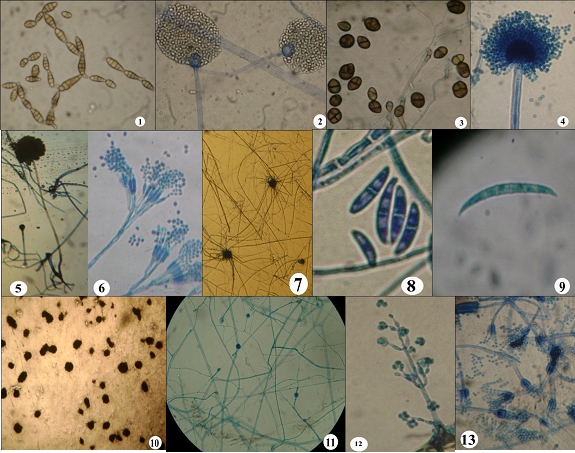 Plates 2- 13: Micromorphological structure of A. alternate (1), Mucor sp (2), U. botrytis (3), A. niger (4), R. nigricans (5), P. digitatum (6), C. fimeti (7), F. solani (8), F. oxsyporum (9), Phoma sp (10), Pythium sp (11), T. viride (12) and Penicillium sp (13).4. Discussion:An experiment has been conducted at Faculty of agricultural Omar AL-Mokhtar University , AL-Beida, AL-Gabal AL-Akhdar region. It was envisaged that the different soil sterilized three methods such as Solar heating, Hot water and Flooding would effectively eliminate both fungi population and the damping off incidence which is probably made up of both pathogenic and nonpathogenic fungi. Fungal population was comparatively lower in soil treatment as compared to control. Lower fungal populations in soil treated plots as compared to non treated plots were reported by Venkateswarlu and Srinivasaroa (2000) and Sharma et al. (1983). In the present study, results indicate that complete reduction in total count of all fungi was obtained with Solarization + transparent cover + Irrigation treatment. Similar result was obtained from Elabiedy and Ibrahim (2012). Transparent cover prevents the escape of long-waves radiation and water evaporation from the soil to the atmosphere, consequently exerting a greenhouse effect. In addition, the water vapours accumulated on the inner surface of the PE sheet further enhance the greenhouse effect, resulting in higher soil temperatures (Stevens et al., 1991; Elabiedy and Ibrahim 2012). Transparent cover prevents the escape of long-waves radiation and water evaporation from the soil to the atmosphere, consequently exerting a greenhouse effect. In addition, the water vapours accumulated on the inner surface of the PE sheet further enhance the greenhouse effect, resulting in higher soil temperatures (Stevens et al., 1991; Elabiedy and Ibrahim 2012).Also, Hot water treatment was more effective than other treatment. When soil were exposed to the lethal temperature (100ºC), complete disinfestations was successfully achieved leading to the effective suppression of all fungi. This result attributed with Mahdy et al., (2011).In this study, Fusarium was found to be the most predominant fungus with the highest isolation frequency. Fusarium was detected to be predominant also in studies carried out in different soils, region and locations in the world (Ben-Yephet et al., 1987, Saremi et al., 2011; Elabiedy and Ibrahim 2012; oyeyiola et al., 2013).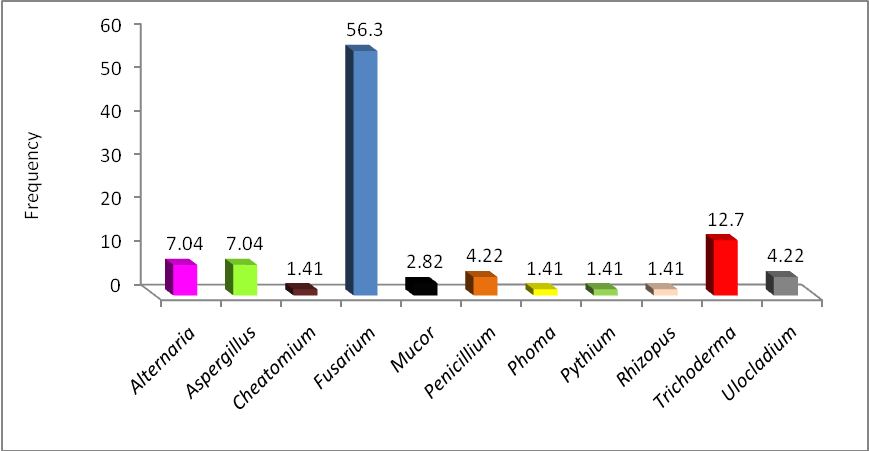 Plate 14. Frequency of fungi in soil pre- and post treatmentUnder pot experiments, the highest reduction in Seedlings dying disease was obtained with hot water which reduced the disease incidence 0% for pre and post emergence respectively. Using of soil sterilization with hot water treatments for controlling several soil-borne diseases was reported about Fusarium wilt of spinach, (Kuniyasa et al., 1993 and Iwamoto et al., 2000); Fusarium wilt of Chrysanthemum (Iwamoto et al., 2005) and Fusarium wilt of melonis (Ogawara, et al., 2006). The hot water treatment is easier to use than steam sterilization and, unlike solar heat sterilization, its application is not limited to the summer season. Because the wet-heat provided by the hot water does not wipe all the living organisms out, this technology is regarded as an eco -friendly Methyl bromide alternative that can widely be applied to various crop production (Noling, 1995 and Kita, et al., 2003).Fusarium spp, Trichoderma, Alternaria, Aspergillus and Penicillium spp, their common occurrence could also be due to their high sporulating nature and this is also coupled with their ability to grow well on laboratory media (Oyeyiola and Hussein, 1992; El-Said and Saleem, 2008).This finding is in consonance with the work done by Ekundayo, (2004).Frequency of Fusarium sp recorded in most treatments due to the genus Fusarium from adamant fungi that tolerate the highest temperature and produce chlamydospores which survival in soil for long period (Ben-Yephet et al., 1987). In this respect Kita et al., (2003) reported that in Japan, when hot water is applied onto the soil, the surface is immediately heated but soon cools down whereas the temperature of the deeper soil gradually increases and remains high for few days after the treatment. In the 30cm depth, temperature over 55°C, the lethal temperature for the Fusarium. Actually, when Fusarium oxysporum f.sp. lycopersici present within the 30cm depth soil was exposed to the lethal temperature, complete disinfestations was successfully achieved leading to the effective suppression of the wilt diseaseTable 4. Effect of soil sterilization on Disease severity with damping off.Conclusion:From this study it can be concluded that irrigation + transparent and hot water have better impact on the fungal population of the soil than other treatment. The application of two methods at the same time to control soil-borne fungi in future.Data in Table (4) show that all sterilization treatments decrease the disease severity from 0.39 in control to 0.0 in hot water treatment. Results agree with Dabag (2001) Who reported that solar heating was affected to control soil born fungi, Nematodes and weeds, then increase and enhancing the plant growth.References:Alexander, M. (1977). Introduction to Soil Microbiology (2nd Ed.) John Wiley & Sons, New York. pp. 423-437.Annesi, T. and Motta, E. (1994). Soil solarization in an Italian forest nursery. Euro. J. For. Pathol. 24: 203-209.Ashrafi, S.J.; Rastegar, M.F. and Saremi, H. (2010). Rosemary wilting disease and its management by soil solarization technique in Iran. A. J. Bio. 9 (42): 7048-7057.Barnett, H.L. and Hunter, B.B., (1999). Illustrated Genera of Imperfect Fungi (fourth ed.), 218 pp. APS Press, St. Paul, Minnesota, USA.Beare, M.H. (1997). Fungal & Bacteria pathway of organic matter decomposition and Nitrogen and feneracana to soil ecology in sustainable agricultural system (Boca Raton Flamis cemis publishers) pp.67.Ben-Yephet, Y.; Stapleton, J.J.; Wakeman, R.J. and DeVay, J.E. (1987). Comparative effects of soil solarization with single and double layers of polyethylene film on survival of Fusarium oxysporum f. sp. vasinfectum. Phytoparasitica. 15: 181- 185.CMI. ˝Commonwealth Mycological Institute˝ (1966). Description of pathogenic fungi and bacteria. Kew, Surry, England.Dabag, K.H. (2001). Soil sterilization with sun energy to control diseases and pest agricultural under covers. Energy and Life 14: 18- 29.Elabiedy, N.A. and Ibrahim, M.M. (2012). Effect of Solar Energy and Plastic Sheet on soil microbial communities. Libyan J. of Pl. Prot., 2(1): 44- 62.Ekundayo, E.O. (2004). Fungi in the rhizosphere and non-rhizosphere soil of Okra cultivated in southern Nigeria. Nigerian Journal of Soil Science.14: 48 – 55.Elmore, C.; Stapleton, J.J.; Bell, C. and DeVay,J.E. (1997). Soil solarization a nonpesticidel method for controlling diseases, nematodes and weeds. The regents of the university of California, Division of Agriculture and Natural Resources: 1-15.El- Said, A.H.M. and Saleem, A. (2008). Ecological and Physiological Studies on Soil Fungi at Western Region, Libya. Mycobiology. 36(1): 1- 9.Fujinaga, M.; Kobayashi, H.; Komatsu, K.; Ogiso, H.; Uehara, T.; Ono, Y.; Tomita, Y. and Ogawara, T. (2005). Control of fusarium yellows on celery by soil sterilization with hot water injection using a portable boiler. Annual-Report-of-the-Kanto-Tosan-Plant-Protection-Society, 52: 25-29.Gonzalez-Torres, R.; Melero-Vara, J.M.; Gomez-Vazquez, J. and Jimenez Diaz, R.M. (1993). The effects of soil solarization and soil fumigation on Fusarium wilt of watermelon grown in plastic house in south-eastern Spain Plant Pathol. 42 (6): 858-864.Handiseni, m.; Sibiya, j.; Ogunlela, v. and Koomen, i. (2010). Evaluation of non-chemical methods of soil sterilisation in paprika (capsicum annuum L.) seedling production in the smallholder farming sector of Zimbabwe Agricultura Tropica et Subtropica vol. 43 (2): 97-108.Iwamoto, Y., Takaki, H. Osada Y. and Nishimura, I. (2000). Effect of soil sterilization with hot water injection for control of Fusarium wilt of spinach in sloping field. Proceedings-of-the-Kansai-Plant-Protection-Society, 42: 53-54.Iwamoto, Y., Takegawa M., Yase J. and Tanaka, H. (2005). Effect of soil sterilization with hot water injection for control of Fusarium wilt of Chrysanthemum coronarium L. Annual-Report-of-the-Kansai-Plant- Protection-Society. 47: 45-46.Kita, N.; Nishi, K. and Uematsu, S. (2003). Hot water treatment as a promising alternative to methyl bromide. Farming, Japan, 40: 39- 46.Kumar, V.K.; Narjrppa, K.; and Rama Chandrappa, B.K. (2002). Growth yield and economics of weed control as influence by soil solarization in tomato. Karratak J. Agric. Sci. 15: 682-684.Kuniyasa, K., Takehara, T. Chiba, T. Uehara K. and Oohata, A. (1993). Control of spinach Fusarium wilt, Fusarium oxysporum f.sp. spinaciae, by soil sterilization with hot water injection. Proceedings-of-the-Kanto-Tosan-Plant-Protection-Society, 40: 97-99.Mahdy, A.M.M.; Abd-El-Mageed, M.H.; Abd-El-Latif, M.; Diab, M.M.M. and Saied, N.M. (2011). Evaluation of Hot Water Soil Treatment Against Cucumber Root Rot Disease under Greenhouse Conditions Research Journal of Agriculture and Biological Sciences 7(2): 212-222.Malone, J.P. and Muskett, A.E. (1997). Seed-borne fungi. Discription of 77 fungus species. ISTA, Zurich, Switzerland, 191 pp.Mathur, S.B. and Kongsdal, O. (2003). Common laboratory seed health tasting methods for detecting fungi. Copenhugen, Denmark. 425 pp.Nelson, P.E.; Tousoun, T.A. and Marasan, W.F.O. (1983). Fusarium spp. An illusterated manual for identification. The Pennsylvania Unin Press Park, pp: 218.Nelson, S.D.; Locascio, S.J.; Allen, L.H.; Dickson, D.W. and Mitchell, D.J. (2000) Soil Flooding and Chemical Alternatives to Methyl Bromide in Tomato Production USDA-ARS, SAA, Crop Genetics and Environmental Research Unit, Gainesville, FL 32611.Noling, S., (1995). Mobile methods of field soil sterilization for soil pest control using hot water. International Conference on Methyl Bromide Alternatives. Watsonville, California USA (On line).Ogawara, T.; Tomita, Y.; Nishi, K.; Nishimiya, S. and Kubota, K. (2006). Control of fusarium wilt of melon by hot water treatment and its damage reduction duration. Annual-Report-of-the-Kanto-Tosan-Plant-Protection- Society, 53: 35-39.Olowonihi, E.T (2003). Studies on the distribution of Bacteria and Fungi in the five soil series of University of Ilorin Teaching and Research Farm. An M.Sc Thesis Dissertation submitted to the Department of Crop production, Faculty of Agriculture. University of Ilorin. Nigeria. pp.6-18 (2)Oyeyiola, G.P and Hussein, H.S.N. (1992). Fungi populations in the rhizosphere and rhizoplane of wheat grown in Kura Area of Kan, Northern Nigeria. Bioscience Research Communications 4(2): pp:129-133.Oyeyiola, G.P.; Agbaje A. B. and Adetunji C. O. (2013). Determination of soil microflora of a Soil Near Microbiology Laboratory at the University of Ilorin Main Campus. Egypt. Acad. J. Biolog. Sci., 5(1): 35-41.Pinkas, Y.; Kariv, A. and Katan, J. (1984). Soil solarization for the control of Phytophthora cinnamomi: thermal and biological effects. Phytopathology, 74: 796.Pit, J.I. (1985). A Laboratory Guide to Common Penicillium Species. Commonwealth Scientific and Industrial Research Organization, Division of Food Research, P: 184.Pullman, G.S.; DeVay, J.E. and Garber, R.H. (1981). Soil solarization and thermal death: A logarithmic relationship between time and temperature for four soil-borne plant pathogens. Phytopathology, 71: 959-964.Raper, K.B. and Fennell, D.J. (1965). The Genus Aspergillus. Williams and Wilkins Baltimore, USA.Rifai, M.A. (1969). A Revision of The Genus Trichoderma. Mycological Paper., 116: 56.Saremi, H.; Amiri, M.E. and Mirabolfathi, M. (2010) Application of soil solarizationfor controlling soil borne fungal pathogens in newly established pistachio and olive orchards. International J. Fruit Sci. 10: 143-156.Saremi1, H.; Okhovvat, S.M. and Ashrafi, S.J. (2011). Fusarium diseases as the main soil borne fungal pathogen on plants and their control management with soil solarization in Iran. African Journal of Biotechnology 10(80):18391-18398.Sharma, N.; Srivastava, L.L and Mishra, B. (1983). Studies on microbial changes in soil as a result of continuous application of fertilizers, farmyard manure and lime. Journal of Indian Society of Soil Science, 31: 202-206.Stapleton, J.J., Elmore, C.L. & DeVay, J.E. (2000a). Solarization and biofumigation help disinfest soil. California Agriculture, 54, 42-45.Stapleton, J.J., Parther, T.S. & Dahlquist, R.M. (2000b). Implementation and validation of a thermal death database to predict efficacy of solarization for weed management in California. UC Plant Protect Quarterly, 10: 9-10.Stevens, C., Khan, V. A., Brown, J. E., Hochmuth, G., Splittstoesser, W.E. and Granberry, D. M. (1991). Plastic chemistry and technology as related to plasticuture and solar heating of soil. In J. Katan, J & J.E. DeVay, eds. Soil solarization, p. 151-158. Boca Raton, Fl., USA, CRC Publications.Uematsu, S., Nishi,K, and Kita, N. (2003). Hot water soil sterilization begins in Japan. Farming Japan 37(2): 3- 41.Venkateswarlu. B. and Srinivasaroa, C.H. (2000). Soil microbial diversity and the impact of agricultural practices. Central Research Institute for Dryland Agriculture, Santoshnagar, India.3/19/2014Table 1: Presence of fungi in soil pre- and post treatment.Table 1: Presence of fungi in soil pre- and post treatment.Table 1: Presence of fungi in soil pre- and post treatment.FungiPre-treatmentPost-treatmentAlternaria alternate+-Aspergillus niger++Cheatomium fimeti-+Fusarium oxysporum++Fusarium solani++Mucor sp+-Phoma sp+-Penicillium digitatum-+Penucillum sp-+Pythium sp+-Rhizopus nigricans+-Trichoderma viride++Ulocladium botrytis+-+: found, -: not foundTable 2: Percentage of isolates fungi from soil pre- and post- treatments.Table 2: Percentage of isolates fungi from soil pre- and post- treatments.Table 2: Percentage of isolates fungi from soil pre- and post- treatments.TreatmentFungiPercentage%Without treatment (Control)A. alternata7.04Without treatment (Control)A. niger7.04Without treatment (Control)F. oxysporum8.45Without treatment (Control)F. solani5.63Without treatment (Control)Mucor sp2.82Without treatment (Control)Phoma sp1.41Without treatment (Control)Pythium sp1.41Without treatment (Control)R. nigricans1.41Without treatment (Control)T. viride4.22Without treatment (Control)U. botrytis4.22Solarization + Black coverF. oxysporum8.45Solarization + Black coverF. solani5.63Solarization + Black coverT. viride4.22Solarization + Black cover + IrrigationF. oxysporum7.04Solarization + Black cover + IrrigationA. niger2.82Solarization + Black cover + IrrigationP. digitatum2.82Solarization + Grean coverF. oxysporum5.63Solarization + Grean coverF. solani2.82Solarization + Grean coverC. fimeti1.41Solarization + Grean coverT. viride4.22Solarization + Grean cover + IrrigationF. oxysporum4.22Solarization + Grean cover + IrrigationF. solani1.41Solarization + transparent coverF. oxysporum4.22Solarization + transparent coverF. solani1.41Solarization + transparent cover + Irrigation-0.0Hot water-0.0FloodingF. oxysporum2.82FloodingPenicillium sp1.41Table 3: Damping off incidence (%) of lentil plants as affected with different soil treatments.Table 3: Damping off incidence (%) of lentil plants as affected with different soil treatments.Table 3: Damping off incidence (%) of lentil plants as affected with different soil treatments.Table 3: Damping off incidence (%) of lentil plants as affected with different soil treatments.TreatmentsSeeds decay%Seedlings dying%Seedlings survival%Control10 (18.44) ab15 (22.79) bc75 (57.42) bSolarization + Black cover00 (00.00) b25 (30.00) ab75 (57.42) bSolarization + Black cover + Irrigation10 (18.44) ab10 (18.44) bc80 (63.44) bSolarization + Grean cover00 (00.00) b25 (30.00) ab75 (60.00) bSolarization + Grean cover + Irrigation15 (22.79) a5.0 (12.92) cd80 (63.44) bSolarization + transparent cover5.0 (12.92) ab10 (18.44) bc85 (67.21) bSolarization + transparent cover + Irrigation5.0 (12.92) b5.0 (12.92) bc90 (71.56) bHot water00 (00.00) b00 (00.00) d100 (90.00) aFlooding10 (18.44) ab10 (18.44) bc80 (63.44) bMeans of the same column followed by the same letter do not differ according to Duncan’s multiple range test (P = 0.05)Value in the parentheses is angular transformationsEach treatment represented by 10 seeds for each pot were used.Means of the same column followed by the same letter do not differ according to Duncan’s multiple range test (P = 0.05)Value in the parentheses is angular transformationsEach treatment represented by 10 seeds for each pot were used.Means of the same column followed by the same letter do not differ according to Duncan’s multiple range test (P = 0.05)Value in the parentheses is angular transformationsEach treatment represented by 10 seeds for each pot were used.Means of the same column followed by the same letter do not differ according to Duncan’s multiple range test (P = 0.05)Value in the parentheses is angular transformationsEach treatment represented by 10 seeds for each pot were used.TreatmentsDisease severityControl0.39 aSolarization + Black cover0.13 bSolarization + Black cover + Irrigation0.05 bSolarization + Grean cover0.13 bSolarization + Grean cover + Irrigation0.14 bSolarization + transparent cover0.12 bSolarization + transparent cover + Irrigation0.12 bHot water0.0 bFlooding0.1 bMeans of the same column followed by the same letter do not differ according to Duncan’s multiple range test (P = 0.05)Means of the same column followed by the same letter do not differ according to Duncan’s multiple range test (P = 0.05)